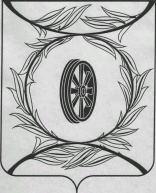 Челябинская областьСОБРАНИЕ ДЕПУТАТОВ КАРТАЛИНСКОГО МУНИЦИПАЛЬНОГО РАЙОНАРЕШЕНИЕ от 29 августа 2019 года № 679                                                       О внесении изменений и дополнений в решение Собрание депутатов Карталинского муниципального района от 20.12.2018 года № 573 «О принятии части полномочий по решению вопросов местного значения Карталинского городского поселения Карталинским муниципальным районом»Рассмотрев ходатайство администрации Карталинского муниципального района о внесении изменений в решение Собрания депутатов Карталинского муниципального района от 20.12.2018 года № 573 «О принятии части полномочий по решению вопросов местного значения Карталинского городского поселения Карталинским муниципальным районом, руководствуясь решением Совета депутатов Карталинского городского поселения от 06.05.2019 года № 36 «О внесении изменений в решение Совета депутатов Карталинского городского поселения от 19.12.2018 года № 159», в соответствии с Бюджетным кодексом Российской Федерации, Уставом Карталинского муниципального района,Собрание депутатов Карталинского муниципального района РЕШАЕТ:1. Внести в решение Собрание депутатов Карталинского муниципального района от 20.12.2018 года № 573 «О принятии части полномочий по решению вопросов местного значения Карталинского городского поселения Карталинским муниципальным районом» (с изменениями от 28.02.2019 года              № 628) следующие изменения:1) в приложении 1:в строке 21 цифры «25758,10» заменить цифрами «28492,84»;в строке «Итого:» цифры «92305,90» заменить цифрами «95040,64».2. Направить настоящее решение администрации Карталинского муниципального района для опубликования в средствах массовой информации.3. Разместить настоящее решение на официальном сайте администрации Карталинского муниципального района в сети Интернет.4. Настоящее решение вступает в силу со дня его официального опубликования.Председатель Собрания депутатовКарталинского муниципального района			                  В.К. Демедюк